2020调查活动发起单位授权书样图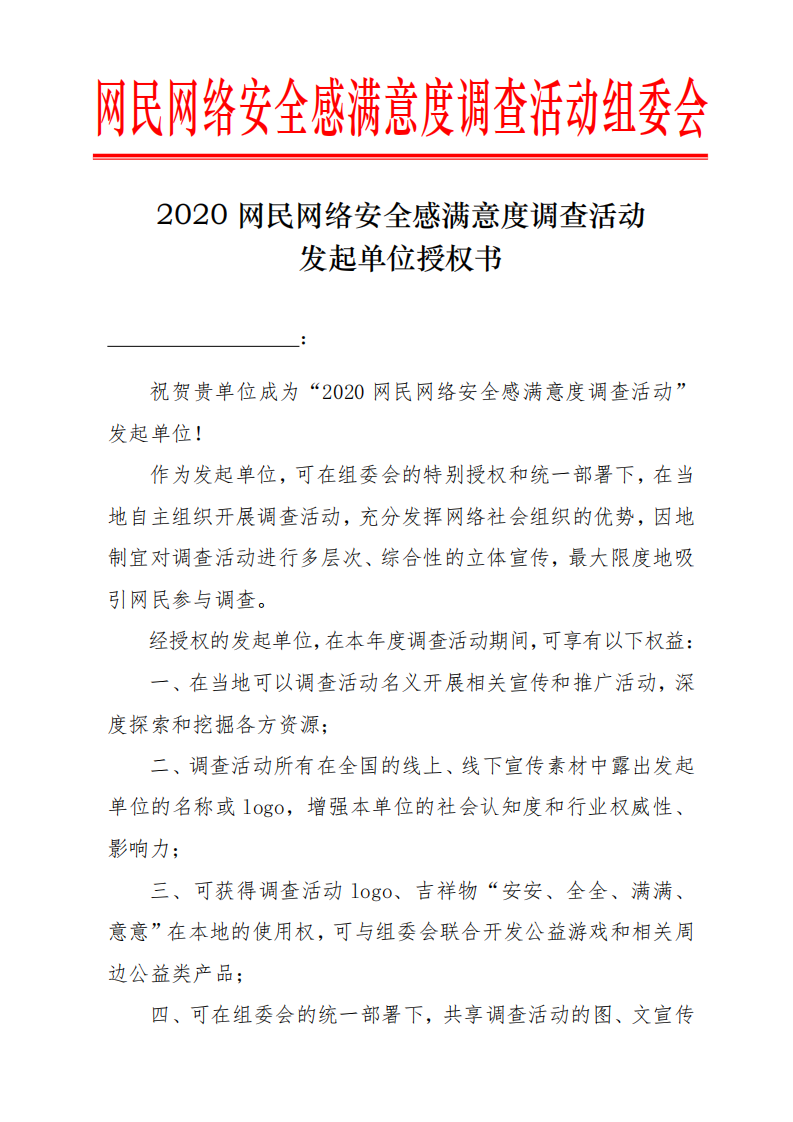 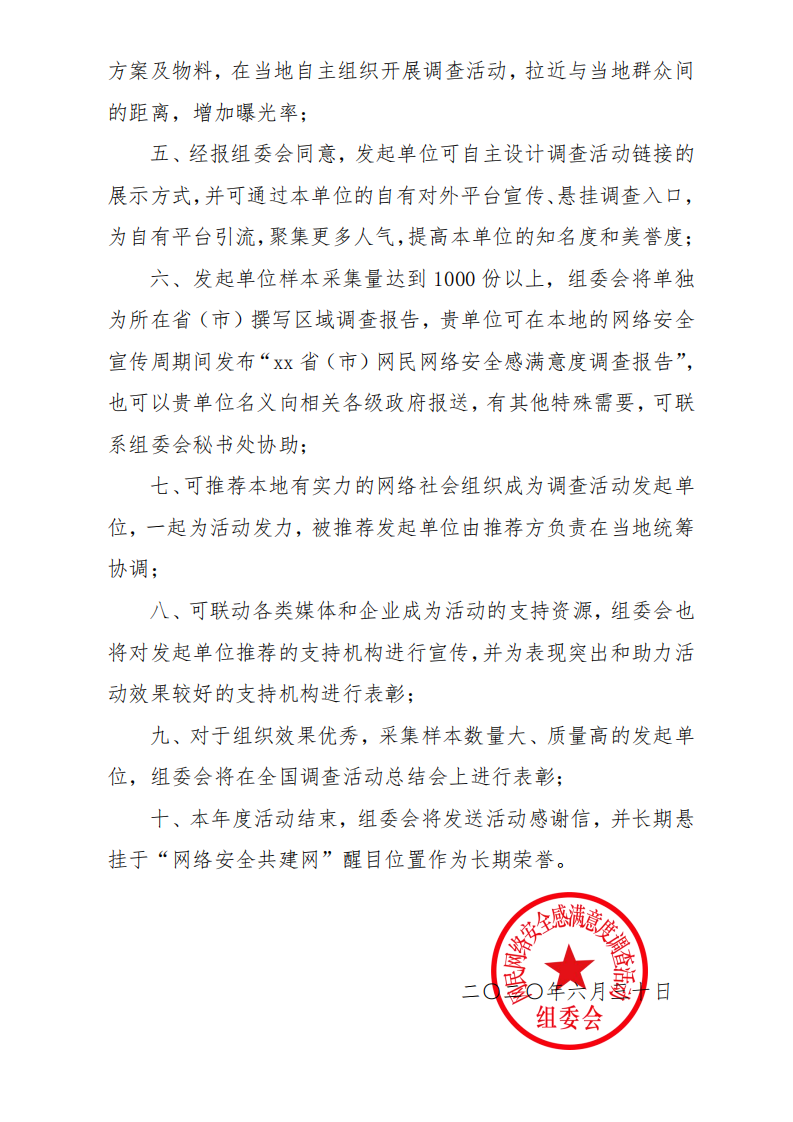 2020调查活动支持单位授权书样图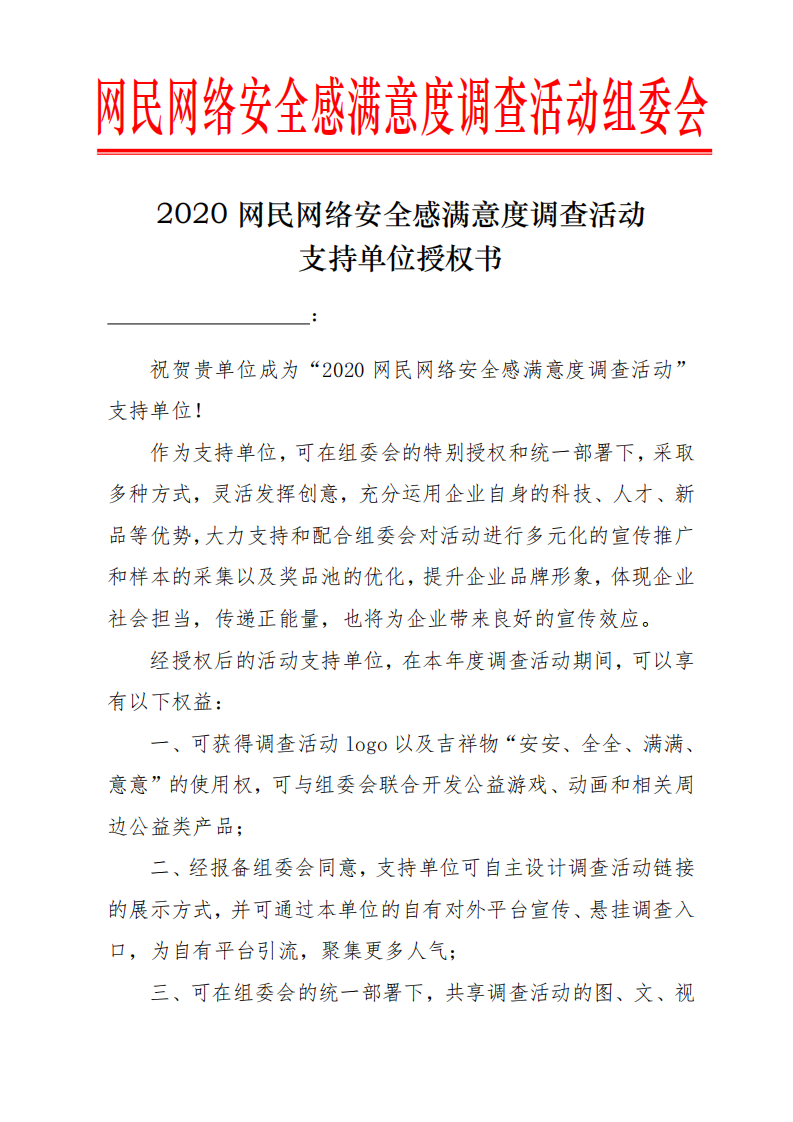 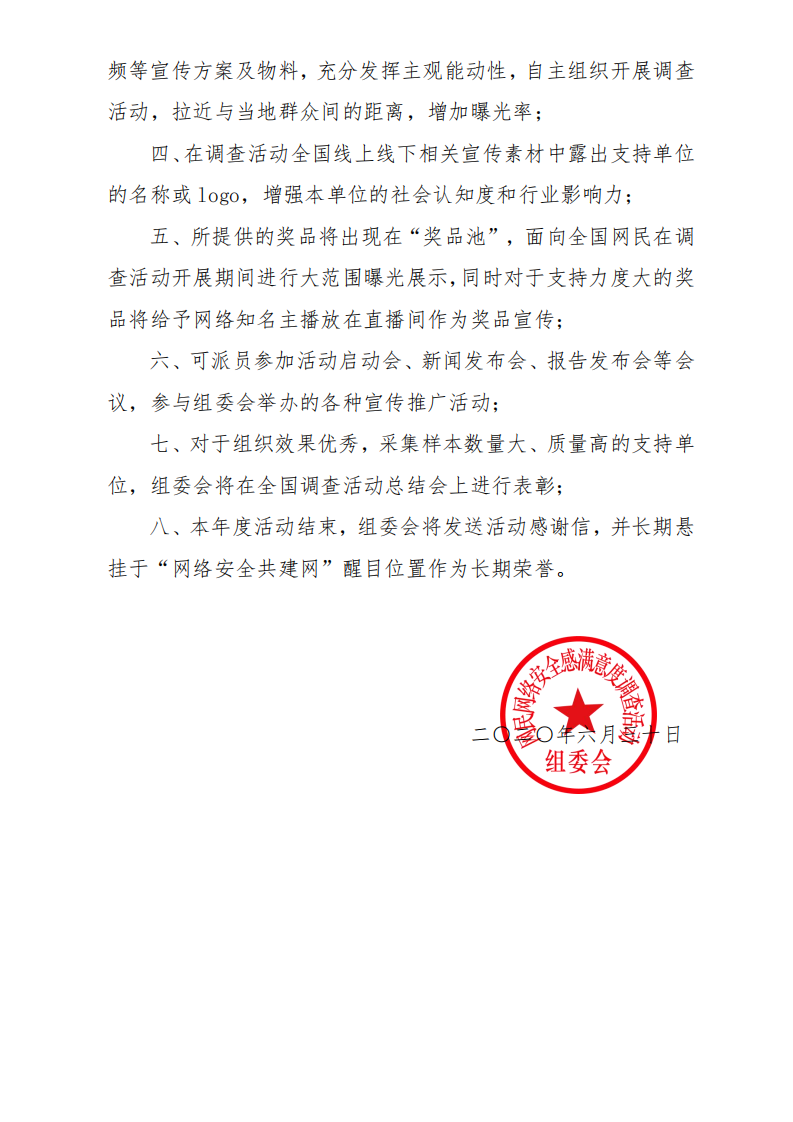 